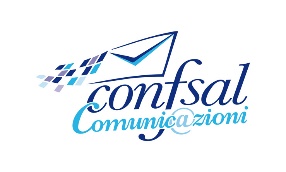 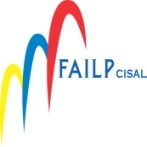 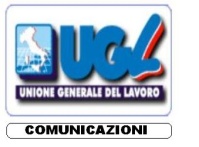 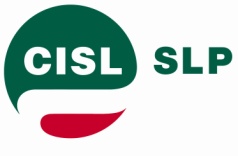 									Dr. Pierangelo SCAPPINI									Responsabile R.U. 									Poste Italiane Spa									Viale Europa 175									00144               R O M A	Roma, 27 giugno 2017			Oggetto: Temi sindacali ambito riunione del 4 luglio.E’ del tutto evidente che la riunione del giorno 4 luglio p.v. nasce dalla disponibilità mostrata dal nuovo Amministratore Delegato, Dott. Del Fante, sulla nostra richiesta di calendarizzare incontri non solo in merito al rinnovo del CCNL e PdR, ma anche su tutti quei temi di natura sindacale che sono alla base della ormai diffusa e crescente conflittualità presente sulla quasi totalità dei territori regionali. Allo scopo di rendere più proficuo il confronto nella suddetta data, riteniamo utile elencare quelle che per noi rappresentano le priorità da affrontare e risolvere, fermo restando che, come condiviso con lo stesso AD, i modelli di recapito saranno oggetto di confronto tra qualche settimana, a valle delle riflessioni aziendali attualmente in corso nello specifico “cantiere”.In particolare, come a voi noto, restano tutte in piedi le problematiche all’origine della vertenzialità in atto e rimarchiamo l’impellente necessità di affrontare e risolvere le seguenti questioni, proprio a partire dall’incontro del 4 luglio: Il ripristino di corrette relazioni industriali a livello nazionale e territoriale con il rispetto di tutte le previsioni contrattuali e degli accordi sottoscritti;Le pressioni commerciali e gli atteggiamenti vessatori in ambito MP;I contenuti di cui al verbale di riunione del dicembre 2016;Il progetto inesitate;La carenza degli organici in ambito MP e PCL, a cui sono anche legati I criteri e le quantità dei processi di sportellizzazione e dei passaggi da part time a full time, nonché l’utilizzo delle clausole elastiche e lo scorrimento delle graduatorie dei trasferimenti, unitamente alla definizione di un accordo sulle politiche attive che definisca criteri  per l’assunzione di nuovo personale dal mercato del lavoro con modalità che potrebbero anche tener conto, per PCL, di chi ha operato con contratto a tempo determinato;Il mancato rispetto del CCNL e del Codice Civile nei confronti del personale chiamato a mansioni superiori, con particolare riguardo alle divisioni MBPA e PCL;Gli orari dei messi notificatori;La policy sullo spostamento dei PTL;Le discriminazioni nei confronti di chi esercita i diritti sindacali.In considerazione della delicatezza dei temi ed al fine di evitare rimandi necessari ai relativi approfondimenti, riteniamo opportuno che il tavolo venga presenziato dai responsabili aziendali apicali, in quanto è del tutto evidente che solo in caso di risposte soddisfacenti potranno rientrare le azioni di lotta proclamate sui territori e il ripristino di corrette relazioni industriali. Caso contrario sarà inevitabile il ricorso a forme di mobilitazione più incisive e di più ampio respiro.Distinti saluti				LE SEGRETERIE NAZIONALI           SLP- CISL                                FAILP-CISAL                      CONFSAL  COM                        UGL-COM             L.Burgalassi                               W. De Candiziis                           R..Gallotta                                 S.Muscarella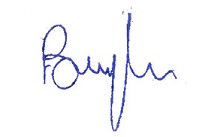 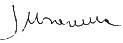 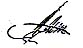 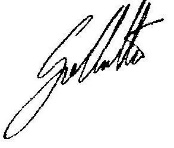 